Ces écrits ne seront pas communiqués et resteront supports du travail collaboratif.Ecole Ecole Enseignant  / Classe Enseignant  / Classe 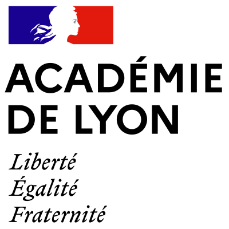 DateDatePoints positifs  Ce qui me rassurePoints positifs  Ce qui me rassurePoints positifs  Ce qui me rassurePoints positifs  Ce qui me rassurePoints positifs  Ce qui me rassureVécu / classeVécu / classeVécu / élève(s) en particulierVécu / élève(s) en particulierDifficultÉs  Ce qui m’inquièteDifficultÉs  Ce qui m’inquièteDifficultÉs  Ce qui m’inquièteDifficultÉs  Ce qui m’inquièteDifficultÉs  Ce qui m’inquièteVécu / classeVécu / classeVécu / élève(s) en particulierVécu / élève(s) en particulierBesoins – Questionnements Besoins – Questionnements Besoins – Questionnements Besoins – Questionnements Besoins – Questionnements CoordonnÉes de l’enseignantCoordonnÉes de l’enseignantTél.                                                                                                                                           Courriel  